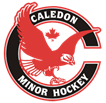 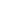 Team SponsorshipThank you for taking an interest in sponsoring our Caledon Hawks U12 AA team.  This team represents eleven-year olds from Bolton, Caledon East, Palgrave, and other areas of Caledon.  Our players will be involved in a busy season, continuing to develop individual hockey skills as well as striving to become a strong and competitive team, representing our town of Caledon.We are approaching you to become a part of our team by becoming a sponsor to assist our players in further developing their skills. Your sponsorship will be used to secure extra ice-time for practices and exhibition games as well as specific power skating/skill development sessions with professional hockey coaches.  Our team is heavily dependent upon private and corporate donations, plus the time and efforts of dedicated volunteers.To show our sincere appreciation for your donation, your sponsorship of $1,500 or more will ensure your company’s name is:displayed on our team jerseys (home or away)displayed on our website (caledonminorhockey.ca) with a link to your website (if possible)published on a sponsor list that will be given to the families of our players; andincluded in team media coverage (when possible).Our team will participate in approximately thirty league games as well as tournaments this season.  League games take place within the Tri-County League Region (may include neighbouring areas such as Brampton, Oakville, Orangeville).If you wish to be a jersey sponsor for our team, please make your cheque payable to:  “Caledon Hawks U12 AA”, complete the attached form and return to Team Manager or Head Coach.Once again, the coaches, parents and U12 AA players thank you for your support! Sincerely,Name						Name	Head Coach, Caledon Hawks U12 AA Team	Team Manager, Caledon Hawks U12 AA Teamemail@gmail.com				email@gmail.comTeam Sponsorship ($1,500+) NAME TO BE PRINTED ON JERSEYS AND CMHA WEBSITE:_____________________________________________________________________________________ RECEIPT TO BE MADE OUT TO:        	____________________________________        	(please include address)         	      	____________________________________                                                        		 ____________________________________INDICATE COMPANY WEBSITE HERE:_____________________________________________________________________________ CORPORATE CONTACT/PHONE/EMAIL: ____________________________________________________________________________________ _____________________________________________________________________________________ U12 PLAYER NAME: ______________________________________                                                    	* PLEASE MAKE CHEQUE PAYABLE TO:   “Caledon Hawks U12 AA”* Please email your corporate logo in vector or pdf file format to email@gmail.com (computer generated logos provide the best quality).